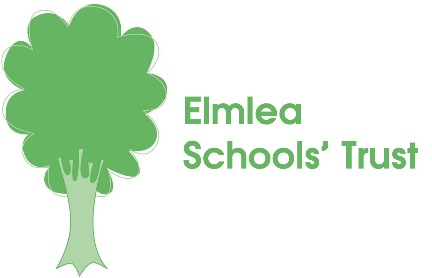 The DellWestbury on TrymBristolBS9 3UF   CEO: Lorraine WrightSports Premium in our School 2021-2022Sports Premium in our School 2021-2022Sports Premium in our School 2021-2022Sports Premium in our School 2021-2022The Government has given every primary school funding to develop physical education and competitive sport.  This funding is intended for the purposes of establishing and developing sports activities which are sustainable in the long term. The school will receive £19,610 of Sports Premium funding for 2021-2022 in addition to £3,336 underspend during 2020-2021, in our school we are using this funding to provide:The Government has given every primary school funding to develop physical education and competitive sport.  This funding is intended for the purposes of establishing and developing sports activities which are sustainable in the long term. The school will receive £19,610 of Sports Premium funding for 2021-2022 in addition to £3,336 underspend during 2020-2021, in our school we are using this funding to provide:The Government has given every primary school funding to develop physical education and competitive sport.  This funding is intended for the purposes of establishing and developing sports activities which are sustainable in the long term. The school will receive £19,610 of Sports Premium funding for 2021-2022 in addition to £3,336 underspend during 2020-2021, in our school we are using this funding to provide:The Government has given every primary school funding to develop physical education and competitive sport.  This funding is intended for the purposes of establishing and developing sports activities which are sustainable in the long term. The school will receive £19,610 of Sports Premium funding for 2021-2022 in addition to £3,336 underspend during 2020-2021, in our school we are using this funding to provide:ProvisionCostImpactSustainabilityTo ensure all children have the opportunity to participate in at least 30minutes of physical activity through organised activities at lunchtime. Provide 2 specialist sports coaches 2 times per week and 1 coach 3 times per week to lead sporting activities for children to take part in. £9,213All children each week are accessing the lunchtime sport programme that include: FootballNetballHandballDodgeballBasketballCricketGolf Touch RugbyReduction from 2 coaches every lunchtime to 1 coach 3 times a week and 2 coaches 2 times week. PE lead to manage a sports activity in place of the other coach. Next year will work towards a further reduction in paid sport coaches for the PE lead to manage sports activities. Ensure SEND children have the opportunity to participate in physical activity that is suited to their needs.   £500Specialist coaching for a range of activities which are considerably different to anything the children have participated before. Designed to be easily accessible for a wide range of abilities will allow children to experience success within a physical activity. This in turn providing motivation and increased self-esteem to continue to be physically active within these areas.  PE lead to shadow the specialist coach in order to continue delivery of activities within the curriculum. Adapting the curriculum to offer a broad range of activities that every child can access.   Cover staff involved in sports clubs to allow their release to attend fixtures, sports coaches used to cover PE lessons where appropriate to maintain high quality PE for children who are not involved in competitions at the time.£2000Competitions include friendlies against local primary schools, regional finals and competitive meets against local private schools.  Maintain the amount of competitions entered in order to give a range of children the opportunity to access competitive sport. Organise friendlies after school to reduce cost of cover. Cover PE lead to team teach with colleagues to focus on specific areas for development. £300Staff voice questionnaires identified specific areas of development they wish to focus on when delivering PE. Approaches to help staff development include lesson observations of PE lead, staff meetings and team teaching with colleagues.   Use of different approaches to assist in developing specific knowledge which can be used throughout their teaching. Broaden experiences of a range of activities offered to children through providing good quality and adapted equipment suited to the needs of all children.£3500Purchase of new equipment to continue to implement new schemes of learning. Replace damaged equipment ready for safe use. Set aside specific equipment for use at lunchtimes and break times in order to ensure curriculum PE equipment lasts longer.  Development and promotion of active travel to and from school. £200Building on the recent trend of leaving cars at home when traveling to and from school. Either walking, scooting or biking families to be encouraged to travel this way to and from school. Sport premium to be used to invest in active travel scheme which rewards children for traveling to and from school in an active way.Re-use of resources across the school. As increased active travel becomes embedded in the children’s daily routine, alter the rewards to promote internal motivation to maintain their active minutes. Establish methods of assessment in PE through continued subscription to Get Set for PE platform.£296Through the use of Get Set for PE assessment criteria linked to the lesson plans used by all staff establish an assessment programme undertaken by the PE lead. As an assessment programme becomes established within PPA PE delivered by PE lead, disseminate this through to other staff to use within their games lessons.  All children to re-connect with each other in their new classes through team work based OAA activities at Mojo. £600Learning how to work as a team and socialise with peers is important when returning back to school. Activities based at Mojo will assist this whilst being physically active and having fun. Sport premium funding to support keep costs to parents to a minimum. Collaborate with Mojo to allow the lowest cost to parents moving forward to next academic year with 1 visit to co-inside the OAA programme of orienteering being delivered by teachers.Inspire children to continue their sports participation through watching professional sports competitions.£1500Broaden the experiences of sport for children at a professional level will inspire them to continue their own participation within their chosen sports once they have left Elmlea. Use of sport premium to reduce cost to events. Visits will depend on current COVID guidelines. Parental contribution towards the cost of transport/tickets of regular sporting events. Roll out of activity journals for all children to record their physical activity within and out of school.£200Activity journals as a way of monitoring children’s activity levels to meet government targets for children to be physically active for 1 hour every day with 30min being within school. As daily physical activity becomes a regular part of school life, journals could be replaced by an electronic version.   Introduction of new sports/activities to children who have yet to find an activity they enjoy. £1,837Provide opportunities for children to experience a range of physical activities to encourage lifelong participation. This includes activities that are accessible to children within their local community to continue their participation when they have left school. Completion of student voice to identify popular activities to include within the after school club programme. Provide swimming instruction to Year 6 children who have yet to complete National curriculum requirements before they leave Elmlea. £2,000All children in Year 6 will be able to meet National curriculum requirements of swimming and water safety by the time the leave Elmlea. Instruction provided by Henbury leisure centre staff as well as transport to and from the centre. This year will see Elmlea start swimming instruction at Henbury leisure centre in lower school. This will leave less children needing to ‘top up’ their swimming in Year 6. Continued subscription to Cross Curricular Orienteering online portal.£300Staff will have continued access to resources which assist in the delivery of cross curricular orienteering delivered within the curriculum. Children will also have the opportunity to compete in National orienteering competitions via the portal against other schools across the Country. Access to new geography orienteering signs to be used within the curriculum. As staff become more confident in delivering orienteering and the use of various subjects within orienteering, resources can be re-used and continued in house. Provide staff with specific sports related CPD where they would like to improve their subject knowledge. £500Staff to be given the opportunity to extend their PE activity and sport related knowledge through National Governing Body courses and/or recognised seminars. The need for these to be identified by staff themselves as well as learning walks by PE lead. This will result in high quality PE teaching in lessons and greater depth of knowledge delivered through after school club provision. As more staff complete in depth PE CPD will allow a high knowledge base of staff across the school. Any additional general PE CPD needs to be delivered by PE lead. Total£22,946